	MAGS OVO 61482/2020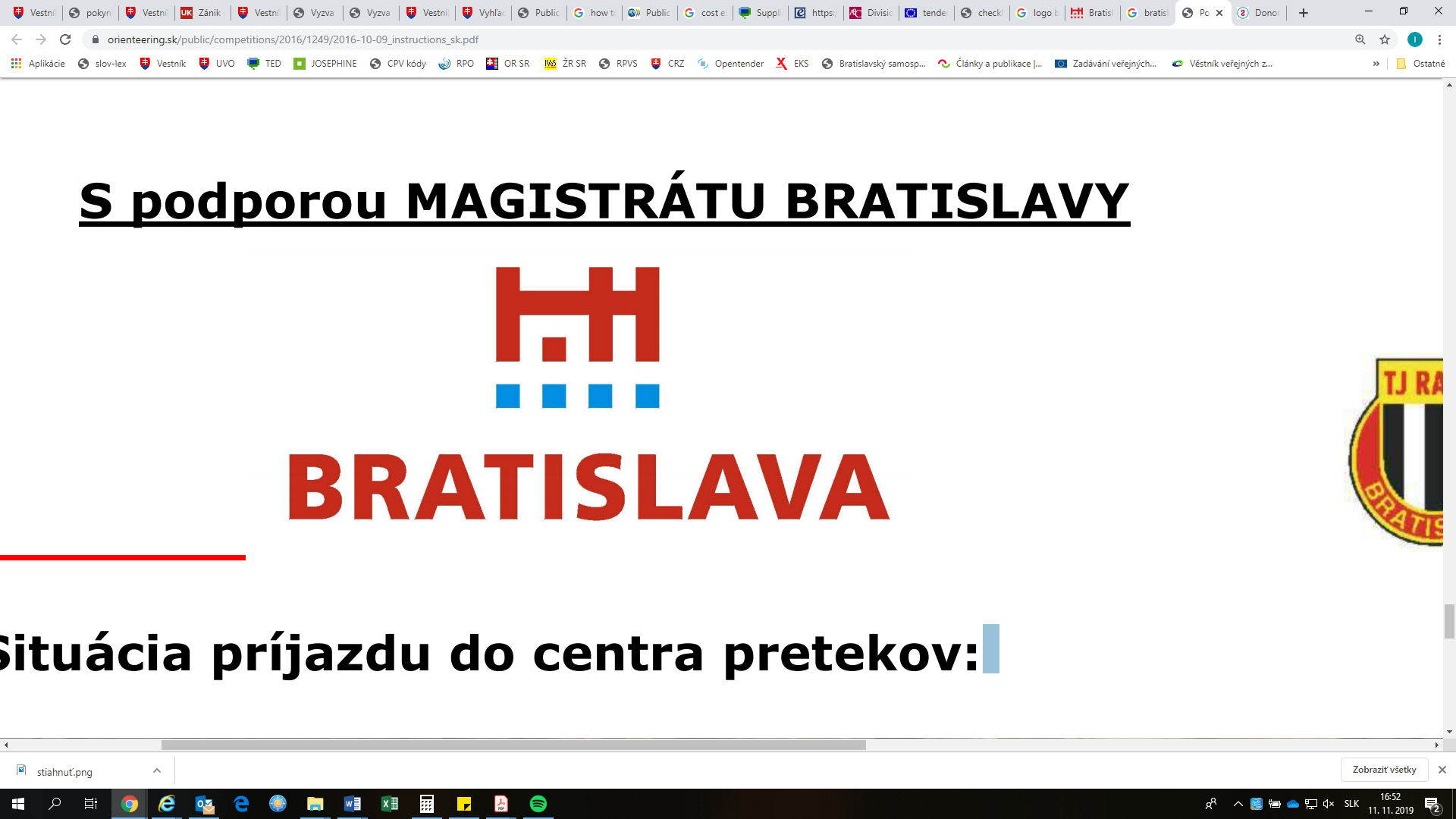 SÚŤAŽNÉ PODKLADY„Nosný systém MHD 2. časť Bosákova – Janíkov dvor“Nadlimitná zákazka na uskutočnenie stavebných prác podľa § 66  ods. 7 zákona č. 343/2015 Z. z. o verejnom obstarávaní a o zmene a doplnení niektorých zákonov v znení neskorších predpisov (ďalej len „zákon o verejnom obstarávaní“ alebo „ZVO“)Za verejného obstarávateľa Hlavné mesto Slovenskej republiky Bratislavy:	...........................................	Mgr. Michal Garaj	vedúci oddelenia verejného obstarávaniaSúlad súťažných podkladov so zákonom č. 343/2015 Z. z. o verejnom obstarávaní a o zmene a doplnení niektorých zákonov v znení neskorších predpisov:	...........................................	Zuzana Jamnická 	referentka oddelenia verejného obstarávaniaPRÍLOHYA Všeobecné prílohy:Príloha A1 	- Jednotný európsky dokument Príloha A2 	- Zoznam dôverných informácií Príloha A3 	- Plnomocenstvo pre vedúceho člena skupiny dodávateľovPríloha A4 	- Čestné vyhlásenie o vytvorení skupiny dodávateľovPríloha A5 	- Odôvodnenie nerozdelenia zákazky na časti  B Zmluvné dokumenty: Príloha B1 	- Zmluva o DieloPríloha B2  	- Vyhlásenie o participácii na vypracovaní ponukyPríloha B3 	- Ponukový list Príloha B4 	- Príloha k ponukePríloha B5 	- Zmluvné podmienkyPríloha B6 	- Harmonogram prác a Zoznam pracovníkov (predkladá uchádzač)Príloha B7 	- Všeobecné požiadavky Objednávateľa Príloha B8 	- Projektová dokumentáciaPríloha B9 	- Cenová časť, PreambulaPríloha B10 	- Výkaz výmer Príloha B11 	- Hodinové zúčtovacie sadzbyPríloha B12 	- Vzorové tlačiváPríloha B13 	- Zoznam subdodávateľovPríloha B14	- Zoznam kľúčových odborníkov Príloha B15	- Dokumenty poskytnuté ObjednávateľomČasť A. Pokyny pre záujemcovIdentifikácia verejného obstarávateľaZákladné informácieNázov organizácie:		Hlavné mesto Slovenskej republiky BratislavaAdresa sídla:			Primaciálne námestie 1, 814 99 BratislavaIČO:			00 603 481(ďalej iba „verejný obstarávateľ“)Kontaktná osoba: 			Zuzana Jamnická	 Tel:			02/59 356 295Web zákazky:			https://josephine.proebiz.com/sk/tender/7223/summary Identifikácia verejného obstarávaniaNázov zákazky: Nosný systém MHD 2. časť Bosákova – Janíkov dvorDruh zákazky: Nadlimitná zákazka na uskutočnenie stavebných prác zadávaná postupom verejnej súťaže podľa § 66 a nasl. zákona o verejnom obstarávaní.Predmet zákazky: Predmetom zákazky je uskutočnenie stavebných prác vrátane dodania a zabudovania materiálov, ktorých výsledkom bude vybudovanie dvojkoľajnej električkovej trate „Nosný systém MHD, prevádzkový úsek Janíkov dvor – Šafárikovo námestie v Bratislave, 2. časť Bosákova ulica – Janíkov dvor.“ Úsek električkovej trate Bosákova - Janíkov dvor bude nadväzovať na prvý úsek Jesenského - Jungmannova a oba úseky budú spolu po dokončení vytvárať jeden prevádzkový celok. Električková trať s rozchodom 1000 mm je umiestnená v intraviláne mesta a prechádza jedným katastrálnym územím Mestskej časti Bratislava – Petržalka. Trasa je situovaná v koridore pôvodne plánovanej stavby rýchlodráhy v dĺžke cca 4,2 km. Úsek trate sa začína za Bosákovou ulicou a končí v lokalite Janíkov Dvor v priestoroch bývalého roľníckeho družstva. Trasa je situovaná severo-južným smerom. Je navrhovaná na samostatnom telese, z väčšej časti lemovaná zeleným pásom a cyklotrasou. Súčasťou predmetu zákazky je aj spracovanie dokumentácie a inžinierska činnosť v rozsahu požiadaviek verejného obstarávateľa uvedených v týchto súťažných podkladoch a v ich prílohách. Zákazka tiež okrem hlavného cieľa stavby, ktorým je vybudovanie električkovej trate, zahŕňa aj vybudovanie križovatiek s priečnymi komunikáciami, preložky všetkých vedení a konštrukcií, a to najmä preložky inžinierskych sietí a úpravy koryta Chorvátskeho ramena. Zákazka sa bude realizovať podľa schválenej projektovej dokumentácie (Príloha B8). Stručný opis predmetu zákazky je uvedený v časti E „Opis predmetu zákazky“ týchto súťažných podkladov. Detailný opis a požiadavky na plnenie predmetu zákazky sú uvedené v Prílohe B7 a v Prílohe B8 týchto súťažných podkladov.Predpokladaná hodnota zákazky: 90 567 150,00 eur bez DPH. Predpokladaná hodnota zákazky bola stanovená za celé plnenie, ktoré je predmetom tejto zákazky. Verejný obstarávateľ si vyhradzuje právo Zmluvu o dielo nepodpísať, ak ponuková cena (Akceptovaná zmluvná hodnota) úspešného uchádzača bude vyššia ako predpokladaná hodnota zákazky. Financovanie predmetu zákazky: Predmet zákazky bude financovaný z prostriedkov Európskej únie prostredníctvom Operačného programu Integrovaná infraštruktúra, zo štátneho rozpočtu a z rozpočtu verejného obstarávateľa.Rozdelenie zákazky na časti: Predmet tejto zákazky nie je rozdelený na časti. Odôvodnenie nerozdelenia predmetu zákazky na časti tvorí Prílohu A5 týchto súťažných podkladov. Obhliadka miesta plnenia predmetu zákazkyMiestom plnenia predmetu zákazky je Bratislava, katastrálne územie Mestskej časti Bratislava – Petržalka. Miesto plnenia je bližšie špecifikované v Prílohe B7 a v Prílohe B8 týchto súťažných podkladov.Za účelom bližšieho oboznámenia sa s miestom plnenia predmetu zákazky v rozsahu celej dĺžky plánovanej trasy vrátane umiestnenia súvisiacich objektov odporúča verejný obstarávateľ vykonať obhliadku miesta plnenia. Záujemcom obhliadku miesta plnenia a jeho okolia odporúča verejný obstarávateľ vykonať z dôvodu získania údajov, ktoré môžu byť potrebné pre prípravu jeho ponuky na predmet zákazky. Záujemcovia vykonávajú obhliadku miesta plnenia na vlastné náklady. Pre vykonanie obhliadky musí záujemca kontaktovať verejného obstarávateľa prostredníctvom komunikačného rozhrania systému Josephine podľa pravidiel komunikácie uvedených v bode 5 „Komunikácia“ tejto časti súťažných podkladov. Termín obhliadky si verejný obstarávateľ so záujemcom dohodne osobitne. Účasť na obhliadke záujemca potvrdí spolu s uvedením svojich identifikačných údajov prostredníctvom komunikačného rozhrania systému Josephine najneskôr 48 hodín pred určeným časom obhliadky. Rovnakým spôsobom môže záujemca z dôvodov hodných osobitného zreteľa ospravedlniť svoju neúčasť na obhliadke a požiadať verejného obstarávateľa o stanovenie ďalšieho termínu obhliadky, verejný obstarávateľ však nie je povinný stanoviť nový termín obhliadky. Ak verejný obstarávateľ stanoví nový termín obhliadky, v takom prípade bude náhradný termín obhliadky oznámený záujemcom, ktorí oň požiadali a svoju neúčasť na obhliadke stanovenej v pôvodnom termíne ospravedlnili a odôvodnili. Z uskutočnenej obhliadky verejný obstarávateľ vypracuje záznam. ZábezpekaVerejný obstarávateľ vyžaduje na zabezpečenie ponuky uchádzača zloženie zábezpeky vo výške 500 000,- eur (slovom päťstotisíc eur). Ponuka uchádzača musí byť zabezpečená požadovanou zábezpekou počas celej lehoty viazanosti ponúk.Spôsob zloženia zábezpeky si vyberie uchádzač. Zábezpeku je možné zložiť:poskytnutím bankovej záruky za uchádzača aleboposkytnutím poistenia záruky za uchádzača alebozložením finančných prostriedkov na bankový účet verejného obstarávateľa.Poskytnutím bankovej záruky za uchádzača: Poskytnutie bankovej záruky nesmie byť v rozpore s ustanoveniami § 313 až § 322 zákona č. 513/1991 Zb. Obchodný zákonník v znení neskorších predpisov (ďalej len „Obchodný zákonník“) alebo iným právnym predpisom členského štátu Európskej únie alebo členského štátu GPA. Banková záruka môže byť vystavená bankou so sídlom v Slovenskej republike, pobočkou zahraničnej banky v Slovenskej republike alebo zahraničnou bankou. V bankovej záruke banka vyhlási, že uspokojí veriteľa (verejného obstarávateľa) za dlžníka (uchádzača) do výšky finančných prostriedkov, ktoré veriteľ požaduje ako zábezpeku viazanosti ponuky uchádzača v prípade prepadnutia jeho zábezpeky v prospech verejného obstarávateľa v tomto verejnom obstarávaní na predmet „Nosný systém MHD 2. časť Bosákova – Janíkov dvor“, pričom v texte dokladu vystaveného bankou musí byť toto verejné obstarávanie nezameniteľne identifikovateľné, napr. značkou oznámenia o vyhlásení verejného obstarávania vo Vestníku verejného obstarávania/Úradnom vestníku EÚ (napr. verejné obstarávanie na predmet „Nosný systém MHD 2. časť Bosákova – Janíkov dvor“ vyhlásené v Úradnom vestníku EÚ zo dňa 20.10.2020 pod značkou 2020/S 204-495174). Banka sa musí bezpodmienečne zaviazať zaplatiť na účet verejného obstarávateľa pohľadávku krytú bankovou zárukou do 7 (siedmich) kalendárnych dní po doručení výzvy verejného obstarávateľa na jej zaplatenie. Banková záruka vzniká dňom písomného vyhlásenia banky a zábezpeka vzniká doručením záručnej listiny verejnému obstarávateľovi. Doba platnosti bankovej záruky musí byť určená v bankovej záruke do skončenia lehoty viazanosti ponúk  uvedenej v bode 8.6 tejto časti súťažných podkladov.Právne záväznú elektronickú bankovú záruku je potrebné vložiť do systému Josephine ako súčasť ponuky (vo forme elektronického dokumentu s kvalifikovaným elektronickým podpisom banky v súlade s Nariadením Európskeho parlamentu a Rady (EÚ) č. 910/2014 o elektronickej identifikácii a dôveryhodných službách pre elektronické transakcie na vnútornom trhu a o zrušení smernice 1999/93/ES (ďalej len „nariadenie eIDAS“). Ak banka nevyhotovuje právne záväznú bankovú záruku elektronicky, záručná listina sa predkladá v originálnom (listinnom) vyhotovení (notársky overená kópia nie je postačujúca). Banková záruka musí byť doručená na adresu verejného obstarávateľa: Hlavné mesto SR Bratislava, Primaciálne nám. 1, 814 99 Bratislava s označením „NEOTVÁRAŤ” a heslom „Nosný systém MHD 2. časť Bosákova – Janíkov dvor“ v lehote na predkladanie ponúk. V takomto prípade naskenovaný originál bankovej záruky uchádzač vloží ako súčasť ponuky do systému Josephine.Uplatnenie elektronicky vyhotovenej bankovej záruky  verejným obstarávateľom nesmie byť spojené so žiadnou prekážkou vyplývajúcou z elektronickej formy bankovej záruky oproti uplatneniu plnenia z písomnej bankovej záruky. Poskytnutím poistenia záruky za uchádzača: Poskytnutie poistenia záruky nesmie byť v rozpore s ustanoveniami zákona č. 39/2015 Z. z. o poisťovníctve a o zmene a doplnení niektorých zákonov v znení neskorších predpisov alebo iným právnym predpisom členského štátu Európskej únie alebo členského štátu GPA. Záručná listina môže byť vystavená poisťovňou so sídlom v Slovenskej republike, pobočkou zahraničnej poisťovne v Slovenskej republike alebo zahraničnou poisťovňou. V poistnej záruke poisťovňa písomne vyhlási, že uspokojí oprávnenú osobu (verejného obstarávateľa) za poisteného (uchádzača) do výšky finančných prostriedkov, ktoré oprávnená osoba požaduje ako zábezpeku viazanosti ponuky uchádzača v prípade prepadnutia jeho zábezpeky v prospech verejného obstarávateľa v tomto verejnom obstarávaní na predmet „Nosný systém MHD 2. časť Bosákova – Janíkov dvor“, pričom v texte dokladu vystaveného poisťovňou musí byť toto verejné obstarávanie nezameniteľne identifikovateľné, napr. značkou oznámenia o vyhlásení verejného obstarávania vo Vestníku verejného obstarávania/Úradnom vestníku EÚ (napr. verejné obstarávanie na predmet „Nosný systém MHD 2. časť Bosákova – Janíkov dvor“ vyhlásené v Úradnom vestníku EÚ zo dňa 20.10.2020 pod značkou 2020/S 204-495174). Poisťovňa sa musí bezpodmienečne zaviazať zaplatiť na účet verejného obstarávateľa pohľadávku krytú poistením záruky do 7 (siedmich) kalendárnych dní po doručení výzvy verejného obstarávateľa na jej zaplatenie. Poistenie záruky vzniká dňom uzavretia poistnej zmluvy medzi poisťovňou a poisteným (uchádzačom) a zábezpeka vzniká doručením dokladu vystaveného poisťovňou o poistení záruky verejnému obstarávateľovi. Doba platnosti poistenia záruky musí byť určená v poistnej zmluve, ako aj v doklade vystavenom poisťovňou o existencii poistenia záruky do skončenia lehoty viazanosti ponúk (resp. predĺženej lehoty viazanosti) uvedenej v bode 8.6 tejto časti súťažných podkladov. Právne záväznú elektronickú poistnú záruku je potrebné vložiť do systému Josephine ako súčasť ponuky (vo forme elektronického dokumentu s kvalifikovaným elektronickým podpisom poisťovne v súlade s nariadením eIDAS). Ak poisťovňa nevyhotovuje právne záväznú poistnú záruku elektronicky, poistná záruka sa predkladá v originálnom (listinnom) vyhotovení (notársky overená kópia nie je postačujúca). Poistná záruka musí byť doručená na adresu verejného obstarávateľa: Hlavné mesto SR Bratislava, Primaciálne nám. 1, 814 99 Bratislava s označením „NEOTVÁRAŤ” a heslom „Nosný systém MHD 2. časť Bosákova – Janíkov dvor“ v lehote na predkladanie ponúk. V takomto prípade naskenovaný originál poistnej záruky uchádzač vloží ako súčasť ponuky do systému Josephine.Uplatnenie elektronicky vyhotoveného poistenia záruky verejným obstarávateľom nesmie byť spojené so žiadnou prekážkou vyplývajúcou z elektronickej formy poistenia záruky oproti uplatneniu plnenia z písomného poistenia záruky. Zložením finančných prostriedkov na bankový účet verejného obstarávateľa: V prípade zloženia finančných prostriedkov na bankový účet verejného obstarávateľa musia byť zložené na účet: Názov banky: Československá obchodná banka, a.s.IBAN: SK72 7500 0000 0000 2582 4903SWIFT: CEKOSKBX Variabilný symbol: IČO uchádzača, resp. IČO vedúceho člena skupiny dodávateľovPoznámka pre prijímateľa: zábezpeka ponuky NS MHD 2. Finančné prostriedky musia byť pripísané na účet verejného obstarávateľa najneskôr v deň uplynutia lehoty na predkladanie ponúk (resp. predĺženej lehoty na predkladanie ponúk) uvedenej v bode 8.1 tejto časti súťažných podkladov. V prípade zloženia finančných prostriedkov na bankový účet verejného obstarávateľa sa odporúča, aby uchádzač predložil výpis z bankového účtu, resp. iné vyjadrenie uchádzača potvrdzujúce zloženie zábezpeky na účet verejného obstarávateľa.Verejný obstarávateľ uvoľní alebo vráti uchádzačovi zábezpeku do siedmich dní odo dňa:uplynutia lehoty viazanosti ponúk alebomárneho uplynutia lehoty na doručenie námietok, ak bol uchádzač/ponuka uchádzača vylúčená z verejného obstarávania alebo márneho uplynutia lehoty na doručenie námietok, ak verejný obstarávateľ zruší použitý postup zadávania zákazky alebo uzavretia zmluvy.Zábezpeka prepadne v prospech verejného obstarávateľa, ak uchádzač v lehote viazanosti ponúk: odstúpi od svojej ponuky aleboneposkytne súčinnosť alebo odmietne uzavrieť zmluvu v súlade s § 56 ods. 8 až 15 zákona o verejnom obstarávaní.Komunikácia medzi verejným obstarávateľom a uchádzačmi alebo záujemcamiKomunikácia medzi verejným obstarávateľom a záujemcom/uchádzačom sa uskutočňuje 
v slovenskom alebo českom jazyku výhradne prostredníctvom informačného systému Josephine, prevádzkovaného na elektronickej adrese: https://josephine.proebiz.com/. Tento spôsob komunikácie sa týka akejkoľvek komunikácie a podaní medzi verejným obstarávateľom a záujemcami/uchádzačmi počas celého procesu verejného obstarávania.Uchádzač má možnosť registrovať sa do systému Josephine na stránke https://josephine.proebiz.com/ pomocou hesla alebo aj pomocou občianskeho preukazu 
s elektronickým čipom a bezpečnostným osobnostným kódom (eID). Spôsob registrácie je uvedený v knižnici manuálov a odkazov (ikona v modrej lište vpravo hore, vľavo 
od štátnej vlajky/jazyka používaného v systéme). Skrátený návod registrácie Vás rýchlo a jednoducho prevedie procesom registrácie v systéme na elektronizáciu verejného obstarávania Josephine. Pre lepší prehľad tu nájdete tiež opis základných obrazoviek systému.Na bezproblémové používanie systému Josephine je nutné používať jeden z podporovaných internetových prehliadačov: Microsoft Internet Explorer verzia 11.0 a vyššia, Mozilla Firefox verzia 13.0 a vyššia, Google Chrome alebo Microsoft Edge. Pravidlá pre doručovanie: zásielka sa považuje za doručenú záujemcovi/uchádzačovi, ak jej adresát bude mať objektívnu možnosť oboznámiť sa s jej obsahom, tzn. akonáhle sa dostane zásielka do sféry jeho dispozície. Za okamih doručenia sa v systéme Josephine považuje okamih jej odoslania v systéme Josephine a to v súlade s funkcionalitou systému.Obsahom komunikácie prostredníctvom komunikačného rozhrania systému Josephine bude predkladanie ponúk, vysvetľovanie súťažných podkladov a Oznámenia o vyhlásení verejného obstarávania, prípadné doplnenie súťažných podkladov, vysvetľovanie predložených ponúk, vysvetľovanie predložených dokladov, ako aj komunikácia pri revíznych postupoch medzi verejným obstarávateľom a záujemcami/uchádzačmi a akákoľvek ďalšia, výslovne neuvedená komunikácia v súvislosti s týmto verejným obstarávaním, s výnimkou prípadov, keď to výslovne vylučuje zákon o verejnom obstarávaní. Ak je odosielateľom zásielky verejný obstarávateľ, tak záujemcovi resp. uchádzačovi bude na ním určený kontaktný e-mail (zadaný pri registrácii do systému Josephine) bezodkladne odoslaná informácia o tom, že k predmetnej zákazke existuje nová zásielka/správa. Záujemca/uchádzač sa prihlási do systému a v komunikačnom rozhraní zákazky bude mať zobrazený obsah komunikácie – zásielky, správy. Záujemca/uchádzač si môže v komunikačnom rozhraní zobraziť celú históriu o svojej komunikácii s verejným obstarávateľom. Ak je odosielateľom zásielky záujemca/uchádzač, tak po prihlásení do systému 
a k predmetnému obstarávaniu môže prostredníctvom komunikačného rozhrania odosielať správy a potrebné prílohy verejnému obstarávateľovi. Takáto zásielka sa považuje za doručenú verejnému obstarávateľovi okamihom jej odoslania v systéme Josephine v súlade s funkcionalitou systému. Vysvetlenie zadávacej dokumentácieV prípade potreby vysvetliť alebo objasniť údaje uvedené v Oznámení o vyhlásení verejného obstarávania, v súťažných podkladoch alebo v inej sprievodnej dokumentácii, môže ktorýkoľvek zo záujemcov požiadať o ich vysvetlenie výlučne prostredníctvom systému Josephine na elektronickej adrese: https://josephine.proebiz.com/.Vysvetlenie informácií uvedených v Oznámení o vyhlásení verejného obstarávania, v súťažných podkladoch alebo v inej sprievodnej dokumentácii verejný obstarávateľ bezodkladne oznámi všetkým známym záujemcom, najneskôr však šesť (6) dní pred uplynutím lehoty na predkladanie ponúk, za predpokladu, že sa o vysvetlenie požiada dostatočne vopred. Vyhotovenie a obsah ponukyPonuka musí byť vyhotovená v elektronickej podobe, ktorá zabezpečí trvalé zachytenie jej obsahu.Predkladanie ponúk je umožnené iba autentifikovaným uchádzačom. Autentifikáciu je možné vykonať týmito spôsobmi:V systéme Josephine registráciou a prihlásením pomocou občianskeho preukazu 
s elektronickým čipom a bezpečnostným osobnostným kódom (eID). V systéme je autentifikovaná spoločnosť, ktorú pomocou eID registruje štatutár danej spoločnosti. Autentifikáciu vykonáva poskytovateľ systému Josephine a to v pracovných dňoch v čase 8.00 – 16.00 hod. O dokončení autentifikácie je uchádzač informovaný e-mailom.Nahraním kvalifikovaného elektronického podpisu (napríklad podpisu eID) štatutára danej spoločnosti na kartu užívateľa po registrácii a prihlásení do systému Josephine. Autentifikáciu vykoná poskytovateľ systému Josephine a to v pracovných dňoch v čase 8.00 – 16.00 hod. O dokončení autentifikácie je uchádzač informovaný e-mailom.Vložením dokumentu preukazujúceho osobu štatutára na kartu užívateľa po registrácii, ktorý je podpísaný elektronickým podpisom štatutára, alebo prešiel zaručenou konverziou. Autentifikáciu vykoná poskytovateľ systému Josephine a to v pracovných dňoch v čase 8.00 – 16.00 hod. O dokončení autentifikácie je uchádzač informovaný e-mailom.Vložením plnej moci na kartu užívateľa po registrácii, ktorá je podpísaná elektronickým podpisom štatutára aj splnomocnenou osobou, alebo prešla zaručenou konverziou. Autentifikáciu vykoná poskytovateľ systému Josephine a to v pracovné dni v čase 8.00 – 16.00 hod. O dokončení autentifikácie je uchádzač informovaný e-mailom.Počkaním na autentifikačný kód, ktorý bude poslaný na adresu sídla firmy do rúk štatutára uchádzača v listovej podobe formou doporučenej pošty. Lehota na tento úkon sú obvykle 4 pracovné dni (v rámci Európskej únie) a je potrebné s touto lehotou počítať pri vkladaní ponuky. O odoslaní listovej zásielky je uchádzač informovaný e-mailom.Autentifikovaný uchádzač si po prihlásení do systému Josephine v prehľade - zozname obstarávaní vyberie predmetné obstarávanie a vloží svoju ponuku do určeného formulára na príjem ponúk, ktorý nájde v záložke „Ponuky a žiadosti“.Ponuka predložená uchádzačom musí obsahovať elektronicky podpísané alebo naskenované vo formáte PDF podpísané všetky doklady, dokumenty a informácie požadované verejným obstarávateľom v oznámení o vyhlásení verejného obstarávania, v súťažných podkladoch vrátane ich príloh, ktorými sú nasledovné doklady, dokumenty a informácie:Obsah ponuky s uvedením čísel strán, na ktorých sa predložené dokumenty nachádzajú a to z dôvodu prehľadnosti ponuky a prípadnej flexibilnej komunikácie medzi verejným obstarávateľom a uchádzačom. Ponukový list podľa Prílohy B3 týchto súťažných podkladov podpísaný uchádzačom alebo osobou/osobami oprávnenými konať za uchádzača. Ponukový list obsahuje identifikačné údaje uchádzača, v prípade skupiny dodávateľov uchádzač vyplní identifikačné údaje za každého člena skupiny dodávateľov. Zoznam dôverných informácií podľa Prílohy A2 týchto súťažných podkladov vypracovaný v súlade s bodom 10.1 tejto časti súťažných podkladov.Zmluvu o združení podľa bodu 11.4 tejto časti súťažných podkladov alebo čestné vyhlásenie o vytvorení skupiny dodávateľov podľa Prílohy A4 týchto súťažných podkladov, ak ponuku predkladá uchádzač, ktorým je skupina dodávateľov. V prípade, ak ponuku predkladá uchádzač ako samostatný subjekt, toto číslo v ponuke uchádzača nebude obsadené a uchádzač v obsahu ponuky uvedie „Neobsadené“.Doklady a dokumenty, prostredníctvom ktorých uchádzač preukazuje splnenie podmienok účasti požadované v oddiele III.1.3) „Technická a odborná spôsobilosť“ Oznámenia o vyhlásení verejného obstarávania a podľa časti B týchto súťažných podkladov. Doklady a dokumenty, prostredníctvom ktorých uchádzač preukazuje splnenie podmienok účasti, môžu byť v ponuke dočasne nahradené Jednotným európskym dokumentom (Príloha A1 týchto súťažných podkladov). Ak ponuku predkladá skupina dodávateľov a chce preukazovať splnenie podmienok účasti formulárom JED, formulár JED predloží každý člen skupiny dodávateľov.Uchádzač, ktorý na preukázanie podmienok účasti využíva kapacity iných osôb (podľa § 34 ods. 3 zákona o verejnom obstarávaní) musí preukázať splnenie podmienok účasti osobného postavenia aj za každý zo subjektov, ktorého kapacity využíva. V prípade uplatnenia formulára JED – uchádzač, ktorý na preukázanie podmienok účasti využíva kapacity iných osôb (podľa § 34 ods. 3 ZVO) musí zabezpečiť a predložiť JED aj za každý zo subjektov, ktorého kapacity využíva. V prípade, ak uchádzač nevyužíva kapacity iných osôb podľa § 34 ods. 3 zákona o verejnom obstarávaní, toto číslo v ponuke uchádzača nebude obsadené a uchádzač v obsahu ponuky uvedie „Neobsadené“.Doklad o zložení zábezpeky podľa bodu 4 „Zábezpeka“ tejto časti súťažných podkladov vo forme ustanovenej v bode 4.4 alebo 4.7 alebo 4.11 tejto časti súťažných podkladov. Uchádzačom vyplnená a podpísaná Zmluva o dielo uvedená v Prílohe B1 týchto súťažných podkladov. Uchádzač vypĺňa časti vyznačené žltou farbou, pričom položky uvedené v Zmluve o dielo, ktoré sú zároveň obsahom Ponukového listu (Príloha B3) musia byť totožné.Uchádzačom vyplnená a podpísaná Príloha k ponuke uvedená v prílohe B4 týchto súťažných podkladov.Uchádzačom pripravený Harmonogram prác a Zoznam pracovníkov (ako Príloha B6), ktoré budú v súlade s požiadavkami uvedenými v Osobitných zmluvných podmienkach, čl. 8.3 Harmonogram prác (Príloha B5 týchto súťažných podkladov). Pri príprave harmonogramu uchádzač zohľadní predpokladané zahájenie stavby 07/2021 a ukončenie stavby 10/2023. Uchádzačom vyplnený a ocenený Výkaz výmer podľa prílohy B10 týchto súťažných podkladov. Výkaz výmer je pripravený vo formáte MS Excel a musí byť vyplnený podľa uvedených inštrukcií vo Výkaze výmer a v Cenovej časti, Preambula (Príloha B9 týchto súťažných podkladov). Uchádzač vyplní všetky položky stĺpcov s názvom „jednotková cena“ a „sadzba“. Meniť, vymazávať alebo pridávať akékoľvek informácie okrem informácií v stĺpcoch „jednotková cena“ a „sadzba“, ako aj meniť ich formát je zakázané. Uchádzačom vyplnený formulár označený ako „Hodinové zúčtovacie sadzby“ podľa Prílohy B11 týchto súťažných podkladov.Zoznam subdodávateľov podľa Prílohy B13 týchto súťažných podkladov.Zoznam kľúčových odborníkov podľa Prílohy B14 týchto súťažných podkladov.Vyhlásenie o participácii na vypracovaní ponuky inou osobou podľa prílohy B2 týchto súťažných podkladov (ak je to relevantné). V prípade, ak je uchádzačom skupina dodávateľov, toto vyhlásenie musí byť predložené a podpísané každým členom skupiny dodávateľov samostatne.Plnomocenstvo pre osobu/osoby, ktoré podpisujú ponuku a doklady vyhotovené uchádzačom v nej predložené, ak ponuku/doklady v nej predložené podpisuje splnomocnený zástupca uchádzača. Plnomocenstvo, resp. iný doklad pre osobu/osoby, ktoré sú poverené konať za skupinu dodávateľov a ktoré budú oprávnené prijímať pokyny a konať v mene všetkých ostatných členov skupiny dodávateľov, podpísané oprávnenými osobami všetkých členov skupiny dodávateľov podľa Prílohy A3 týchto súťažných podkladov.Ponukový list musí byť podpísaný uchádzačom, jeho štatutárnym zástupcom alebo iným písomne splnomocneným zástupcom uchádzača, ktorý je oprávnený konať za uchádzača v záväzkových vzťahoch tu opísaných na základe písomného splnomocnenia. V prípade ak ponukový list podpisuje splnomocnený zástupca uchádzača, je potrebné, aby súčasťou ponuky bolo aj toto písomné splnomocnenie. Ak ponuku predkladá uchádzač, ktorým je skupina dodávateľov, ponukový list podpisujú všetci členovia skupiny dodávateľov v zmysle vyššie uvedeného. Všetky doklady a dokumenty tvoriace obsah ponuky, požadované v týchto súťažných podkladoch, musia byť k termínu predloženia ponuky platné a aktuálne. V prípade, ak sa vyskytnú pochybnosti o pravosti alebo pravdivosti dokumentov predložených v ponuke vo forme skenu, vyhradzuje si verejný obstarávateľ právo požadovať od uchádzača ich dodatočné predloženie vo forme obsahujúcej kvalifikovaný elektronický podpis, resp. vo forme zaručenej elektronickej konverzie.Uchádzač môže vo vlastnom záujme predložiť elektronickú kópiu originálu ponuky, v ktorej zabezpečí ochranu údajov, ktoré považuje za dôverné podľa všeobecne záväzných právnych predpisov a ochranu osobných údajov v súlade so zákonom č. 18/2018 Z. z. o ochrane osobných údajov a o zmene a doplnení niektorých zákonov. Uchádzač vybieli alebo inak urobí nečitateľnými všetky časti ponuky a informácie, ktoré obsahujú tieto informácie (napr. osobné údaje a podpisy osôb uvedených v ponuke uchádzača, dôverné informácie). Táto kópia ponuky uchádzača bude po ukončení verejného obstarávania zverejnená v profile verejného obstarávateľa v súlade s § 64 zákona o verejnom obstarávaní.Všetky výdavky spojené s prípravou a predložením ponuky znáša uchádzač bez akéhokoľvek finančného alebo iného nároku voči verejnému obstarávateľovi a to aj v prípade, že verejný obstarávateľ neprijme ani jednu z predložených ponúk alebo zruší postup zadávania zákazky. Predloženie ponuky a lehota viazanosti ponúkUchádzač predloží ponuku elektronicky prostredníctvom informačného systému Josephine na elektronickej adrese: https://josephine.proebiz.com/sk/tender/7223/summary v lehote na predkladanie ponúk, ktorá uplynie dňa 15.1.2021 o 13:00 hod.. V listinnom vyhotovení uchádzač v súlade s bodmi 4.4 a 4.7 tejto časti súťažných podkladov predkladá výlučne bankovú záruku/poistnú záruku, a to len v prípade, ak banka/poisťovňa ich elektronicky nevyhotovuje ako právne záväzné. V prípade, ak uchádzač predloží ponuku v papierovej podobe, nebude táto ponuka zaradená do vyhodnotenia a bude uchádzačovi vrátená neotvorená.V predloženej ponuke prostredníctvom systému Josephine musia byť pripojené požadované naskenované doklady tvoriace ponuku ako sken prvopisov (originálov) alebo ich úradne osvedčených kópií. Verejný obstarávateľ odporúča zachovať štruktúru a číslovanie (odporúčaný formát je PDF) tak, ako je uvedené v týchto súťažných podkladoch.V prípade, že sú doklady, ktoré tvoria ponuku uchádzača, vydávané orgánom verejnej správy (alebo inou povinnou inštitúciou) priamo v digitálnej podobe, môže uchádzač vložiť do systému tento digitálny doklad (vrátane jeho úradného prekladu). Uchádzač je oprávnený použiť aj doklady transformované zaručenou konverziou podľa zákona č. 305/2013 Z. z. o elektronickej podobe výkonu pôsobnosti orgánov verejnej moci a o zmene a doplnení niektorých zákonov (zákon o e-Governmente) v platnom znení.Uchádzač môže v tomto postupe zadávania zákazky predložiť iba jednu ponuku. Uchádzač nemôže byť v tom istom postupe zadávania zákazky členom skupiny dodávateľov, ktorá predkladá ponuku. Každý uchádzač môže vo verejnom obstarávaní predložiť iba jednu ponuku, buď samostatne sám za seba alebo ako člen skupiny dodávateľov, a to výlučne v elektronickej podobe. Uchádzač môže predloženú ponuku dodatočne doplniť, zmeniť alebo vziať späť do uplynutia lehoty na predkladanie ponúk. Doplnenú, zmenenú alebo inak upravenú ponuku je potrebné doručiť spôsobom opísaným v týchto súťažných podkladoch v lehote na predkladanie ponúk. Uchádzač pri odvolaní ponuky postupuje obdobne ako pri vložení prvotnej ponuky (kliknutím na tlačidlo „Stiahnuť ponuku“ a predložením novej ponuky).Uchádzač je svojou ponukou viazaný od uplynutia lehoty na predkladanie ponúk až do uplynutia lehoty viazanosti ponúk stanovenej verejným obstarávateľom do 15.1.2022 (t. j. 12 mesiacov po uplynutí lehoty na predkladanie ponúk). Jazyk ponukyPonuka a ďalšie doklady a dokumenty v tomto verejnom obstarávaní sa predkladajú 
v štátnom jazyku používanom na území Slovenskej republiky, t. j. v slovenskom jazyku.Ak je doklad alebo dokument vyhotovený v cudzom jazyku, predkladá sa spolu s jeho úradným prekladom do štátneho jazyka; to neplatí pre ponuky, doklady a dokumenty vyhotovené v českom jazyku. Ak sa zistí rozdiel v ich obsahu, rozhodujúci je úradný preklad do štátneho jazyka.Dôvernosť ponukyUchádzač v ponuke označí, ktoré skutočnosti považuje za dôverné. Podľa zákona o verejnom obstarávaní môžu byť dôvernými informáciami môžu byť výhradne iba obchodné tajomstvo, technické riešenia, a predlohy, návody, výkresy, projektové dokumentácie, modely, spôsob výpočtu jednotkových cien. Skupina dodávateľovTohto verejného obstarávania sa môže zúčastniť aj skupina dodávateľov v zmysle § 37 zákona o verejnom obstarávaní. Skupina dodávateľov nemusí vytvoriť právnu formu do predloženia ponuky. Verejný obstarávateľ však z dôvodu riadneho plnenia zmluvných vzťahov uzatváraných na základe výsledku tohto postupu zadávania zákazky požaduje, aby v prípade úspešnosti skupiny dodávateľov v tomto verejnom obstarávaní najneskôr pred podpisom zmluvy táto skupina uzatvorila a predložila verejnému obstarávateľovi zmluvu podľa bodu 11.4 tejto časti súťažných podkladov.Uchádzač, ktorým je skupina dodávateľov je povinný predložiť vo svojej ponuke plnomocenstvo, resp. iný doklad podpísaný všetkými členmi skupiny dodávateľov o určení vedúceho člena oprávneného konať v mene ostatných členov skupiny dodávateľov pre účely tohto verejného obstarávania. V prípade, ak je uchádzačom skupina dodávateľov, takýto uchádzač je povinný tiež predložiť zmluvu podľa bodu 11.4 tejto časti súťažných podkladov alebo čestné vyhlásenie o vytvorení skupiny dodávateľov, ktorého vzor tvorí Prílohu A4 týchto súťažných podkladov.V prípade, ak bude ponuka skupiny dodávateľov vyhodnotená ako úspešná, všetci členovia skupiny dodávateľov budú povinní najneskôr do podpisu zmluvy, ktorá bude výsledkom tohto verejného obstarávania, uzatvoriť zmluvu o združení podľa ustanovení § 829 a nasl. zákona č. 40/1964 Zb. Občiansky zákonník v znení neskorších predpisov alebo inú obdobnú zmluvu s minimálnymi obsahovými náležitosťami uvedenými nižšie. Zmluva o združení musí byť písomná, a musí obsahovať minimálne:splnomocnenie jedného člena zo skupiny dodávateľov, ktorý bude mať postavenie hlavného člena skupiny dodávateľov, udelené ostatnými členmi skupiny dodávateľov na uskutočňovanie a prijímanie akýchkoľvek právnych úkonov, ktoré sa budú uskutočňovať a prijímať v mene všetkých členov skupiny dodávateľov v súvislosti s plnením zmluvy, ktorá bude výsledkom verejného obstarávania. Toto splnomocnenie musí byť neoddeliteľnou súčasťou zmluvy o združení;opis vzájomných práv a povinností členov skupiny dodávateľov s uvedením činností, ktorými sa jednotliví členovia skupiny dodávateľov budú podieľať na plnení predmetu zákazky;ustanovenie o tom, že všetci členovia skupiny dodávateľov zodpovedajú za záväzky združenia voči verejnému obstarávateľovi spoločne a nerozdielne.Variantné riešenieVerejný obstarávateľ neumožňuje predloženie variantných riešení. Otváranie ponúkOtváranie ponúk sa uskutoční dňa 15.1.2021 o 14:00 hod. a to v zasadacej miestnosti č. 19
Primaciálne nám. 1, 811 01 Bratislava.Otváranie ponúk bude sprístupnené podľa § 52 ods. 2 zákona o verejnom obstarávaní pre všetkých uchádzačov, ktorí predložili ponuku v lehote na predkladanie ponúk a verejný obstarávateľ umožní  účasť na otváraní osobám, ktoré preukážu, že sú oprávneným zástupcom uchádzača (napr. prostredníctvom plnomocenstva).Z dôvodu vyhlásenia mimoriadnej situácie Vládou SR v súvislosti s rizikom šírenia vírusu COVID-19 a na to nadväzujúcich opatrení a usmernenie Úradu pre verejné obstarávanie zverejnené na: https://www.uvo.gov.sk/vsetky-temy-4e3.html?id=620 sa otváranie ponúk uskutoční aj elektronicky dňa 15.1.2021 o 14:00 hod. Miestom on-line otvárania ponúk je webová adresa https://josephine.proebiz.com/ a totožná záložka ako pri predkladaní ponúk.On-line otvárania ponúk sa môže zúčastniť iba uchádzač, ktorého ponuka bola predložená v lehote na predkladanie ponúk. Pri on-line sprístupnení budú uchádzačom zverejnené informácie v zmysle § 52 ods. 2 zákona o verejnom obstarávaní. Všetky prístupy do tohto 
on-line prostredia zo strany uchádzačov bude systém Josephine logovať a budú súčasťou protokolov v danom verejnom obstarávaní.Vyhodnotenie splnenia podmienok účasti a ponúkVerejný obstarávateľ v súlade s § 66 ods. 7 druhou vetou zákona o verejnom obstarávaní rozhodol, že vyhodnotenie splnenia podmienok účasti a vyhodnotenie ponúk z hľadiska splnenia požiadaviek na predmet zákazky sa uskutoční po vyhodnotení ponúk na základe kritérií na vyhodnotenie ponúk.Komisia na vyhodnotenie ponúk vyhodnotí uchádzača, ktorý sa umiestnil na prvom mieste a ak na základe hodnotenia dôjde k vylúčeniu tohto uchádzača, verejný obstarávateľ následne vyhodnotí splnenie podmienok účasti a požiadaviek na predmet zákazky u ďalšieho uchádzača v poradí tak, aby uchádzač umiestnený na prvom mieste v novo zostavenom poradí spĺňal podmienky účasti a požiadavky na predmet zákazky.Informácia o výsledku vyhodnotenia ponúk: Verejný obstarávateľ po vyhodnotení ponúk bezodkladne písomne oznámi všetkým uchádzačom, ktorých ponuky sa vyhodnocovali, výsledok vyhodnotenia ponúk, vrátane poradia uchádzačov a súčasne uverejní informáciu o výsledku vyhodnotenia ponúk a poradie uchádzačov v profile.Uzavretie zmluvyÚspešný uchádzač je povinný poskytnúť verejnému obstarávateľovi riadnu súčinnosť potrebnú na uzavretie Zmluvy o dielo tak, aby táto mohla byť uzavretá do tridsiatich kalendárnych dní odo dňa kedy bude na jej uzavretie vyzvaný verejným obstarávateľom.Verejný obstarávateľ nesmie uzavrieť zmluvu s uchádzačom, ktorý má povinnosť zapisovať sa do registra partnerov verejného sektora podľa zákona č. 315/2016 Z. z. o registri partnerov verejného sektora a o zmene a doplnení niektorých zákonov v znení neskorších predpisov (ďalej len „RPVS“) a nie je zapísaný v RPVS alebo ktorého subdodávatelia alebo subdodávatelia podľa osobitného predpisu, ktorí majú povinnosť zapisovať sa do RPVS a nie sú zapísaní v RPVS. Povinnosť zápisu do RPVS sa vzťahuje aj na každého člena skupiny dodávateľov, ak je uchádzačom skupina dodávateľov.V rámci poskytnutia súčinnosti úspešný uchádzač doloží požadovaný počet rovnopisov Zmluvy o dielo spolu so všetkými vyžadovanými prílohami podľa príloh časti B Zmluvné dokumenty týchto súťažných podkladov. V rámci súčinnosti pred podpisom Zmluvy o dielo predloží úspešný uchádzač verejnému obstarávateľovi na odsúhlasenie vlastný  Plán organizácie výstavby, ktorý musí rešpektovať všetky požiadavky verejného obstarávateľa uvedené v týchto súťažných podkladoch a všetkých ich prílohách. Takto vypracovaný Plán organizácie výstavby musí byť v lehote na poskytnutie súčinnosti pred podpisom Zmluvy predložený verejnému obstarávateľovi. Doba schvaľovania Plánu organizácie výstavby verejným obstarávateľom sa nezapočítava do lehoty na poskytnutie súčinnosti úspešným uchádzačom.  V prípade, že sa Dátum začatia posunie z dôvodu trvania verejného obstarávania v takom rozsahu, že ovplyvní zahájenie prác uvedené úspešným uchádzačom v jeho Harmonograme prác, úspešný uchádzač je povinný jeho Harmonogram prác a súvisiace dokumenty náležite upraviť, pričom stanovená Lehota výstavby bude dodržaná a Zhotoviteľ nebude oprávnený nárokovať si akékoľvek náklady, ktoré môžu vzniknúť v dôsledku takejto úpravy. Takto upravený Harmonogram a s predmetnou úpravou príslušne upravená súvisiaca dokumentácia sa stanú súčasťou Zmluvy.Úspešný uchádzač je povinný v rámci súčinnosti pred podpisom Zmluvy o dielo predložiť návrh na poistné plnenie pre prípad zodpovednosti za škodu spôsobenú činnosťou pri plnení predmetu tejto zákazky a pre zabezpečenie uskutočnenia predmetu zákazky pripravený podľa čl. 18 Zmluvných podmienok (Príloha B5) a Prílohy k ponuke (Príloha B4) k odsúhlaseniu verejnému obstarávateľovi.V rámci súčinnosti pred podpisom Zmluvy o dielo predloží úspešný uchádzač verejnému obstarávateľovi zoznam nasledovných zariadení, ktoré sú nevyhnutné na plnenie predmetu zákazky:Univerzálny nakladač kolesovýValníkNákladný automobilRýpadlo lopatové kolesovéRýpadlo-nakladač na traktorovom podvozkuDozér na pásovom podvozkuGrejderValec kombinovanýKoľajový žeriavAutožeriavKompresor piestový pojazdnýVysokozdvižný vozíkVrtná súprava na automobilovom podvozkuAutomatická podbíjačkaMotorová vŕtačkaMotorová uťahovačkaAgregát na výrobu elektrického prúduBrúsiaci vlak/iné brúsiace zariadenie s vlastným pohonomUchádzač v tomto zozname uvedie ku každému zariadeniu údaje min. v rozsahu: jeho názov/označenie, počet kusov ktorými bude disponovať pri plnení zákazky, údaj o vlastníctve/prenájme s uvedením min. obchodného mena, sídla a IČO držiteľa/vlastníka. Zmluvný vzťah a jeho trvanieVerejný obstarávateľ uzavrie na základe výsledku tohto verejného obstarávania Zmluvu o dielo podľa § 536 a nasl. zákona č. 513/1991 Zb. Obchodný zákonník v znení neskorších predpisov, podľa prílohy B1 týchto súťažných podkladov.Povinnosti súvisiace s časom sú definované v čl. 8 Zmluvných podmienok. Zámerom verejného obstarávateľa je aby Dátum začatia bol najneskôr 07/2021. Všeobecné zmluvné podmienky „Červená kniha FIDIC“ sú verejne dostupné a ich výtlačok je možné obstarať aj na adrese:	Slovenská asociácia konzultačných inžinierov – SACETrnavská cesta 25831 04 Bratislavatel: +421 917 212 923e-mail: tajomnik@sace.skElektronickú verziu Všeobecných zmluvných podmienok (slovenský preklad) je možné obstarať na www.fidic.org.Uchádzač predložením svojej ponuky deklaruje, že ustanovenia Všeobecných zmluvných podmienok (Červená kniha FIDIC) sú mu známe a akceptuje ich znenie upravené Osobitnými podmienkami bez výhrad. Uchádzač predložením ponuky vyjadruje súhlas so zmluvnými podmienkami uvedenými v Zmluve o dielo a jej prílohách v celom rozsahu. Uchádzačom sa nepovoľuje meniť žiadne z ustanovení Zmluvy o dielo a zmluvných podmienok, ktoré sú prílohami týchto súťažných podkladov.SubdodávateliaVerejný obstarávateľ vyžaduje v súlade s § 41 zákona o verejnom obstarávaní uviesť v ponuke uchádzača podiel zákazky, ktorý má v úmysle zadať subdodávateľom, navrhovaných subdodávateľov a predmety subdodávok, ktoré majú jednotliví navrhnutí subdodávatelia plniť.Verejný obstarávateľ vyžaduje, aby úspešný uchádzač v Zmluve o dielo, najneskôr v čase jej uzavretia, uviedol údaje o všetkých známych subdodávateľoch, údaje o osobe oprávnenej konať za subdodávateľa v rozsahu meno a priezvisko, adresa pobytu, dátum narodenia podľa prílohy B13 týchto súťažných podkladov.Ďalšie informácieVšetky pokyny a požiadavky uvedené v týchto súťažných podkladoch a v ich prílohách sú záväzné pre všetkých záujemcov a uchádzačov v tomto postupe zadávania zákazky.Postup tohto verejného obstarávania, ktorý nie je osobitne upravený týmito súťažnými podkladmi a v ich prílohách alebo v Oznámení o vyhlásení verejného obstarávania sa riadi príslušnými ustanoveniami zákona o verejnom obstarávaní. Zákon o verejnom obstarávaní účinný v čase vyhlásenia tejto zákazky je dostupný napr. aj na adrese: https://www.slov-lex.sk/pravne-predpisy/SK/ZZ/2015/343/20200327.html.Časť B. Podmienky účastiOsobné postaveniePožiadavky na podmienku účasti týkajúcu sa osobného postavenia podľa § 32 ZVO a spôsob ich preukazovania sú uvedené v oddiele III.1.1) „Vhodnosť vykonávať profesionálnu činnosť vrátane požiadaviek týkajúcich sa zápisu do živnostenských alebo obchodných registrov“ Oznámenia o vyhlásení verejného obstarávania.Finančné a ekonomické postavenieNepožaduje sa. Technická spôsobilosť alebo odborná spôsobilosťPožiadavky na podmienky účasti týkajúce sa technickej alebo odbornej spôsobilosti podľa 
§ 34 ods. 1 písm. b) a g) ZVO a ich minimálna požadovaná úroveň štandardov sú uvedené v oddiele III.1.3) „Technická a odborná spôsobilosť“ Oznámenia o vyhlásení verejného obstarávania.K podmienke účasti podľa § 34 ods. 1 písm. b) ZVO:Za zákazku rovnakého alebo obdobného charakteru ako je predmet tejto zákazky sa považuje vybudovanie/modernizácia/rekonštrukcia koľajovej dráhy a ich infraštruktúry.Zmluvná cena zákaziek bude vyjadrená v mene euro. Ak je hodnota vyjadrená v inej mene, prepočítava sa hodnota na eurá kurzom Európskej centrálnej banky (ECB) platným ku dňu uzavretia predmetnej zmluvy. V prípade, ak v daný deň nebol stanovený kurz ECB, prepočítava sa hodnota na eurá kurzom ECB platným v najbližší nasledujúci deň ku dňu uzavretia predmetnej zmluvy, kedy bod tento kurz ECB stanovený.V prípade, ak uchádzač preukazuje splnenie danej podmienky účasti zákazkou, ktorej realizácia presahuje stanovené referenčné obdobie, t. j. uskutočnenie stavebných prác začalo pred viac ako desiatimi rokmi od vyhlásenia tohto verejného obstarávania, alebo nebolo skončené do vyhlásenia tohto verejného obstarávania, uchádzač v zozname stavebných prác uvedie zvlášť rozpočtový náklad iba za tú časť plnenia, ktoré bolo poskytnuté v požadovanom referenčnom období. V prípade, ak stavebné práce realizoval uchádzač ako člen združenia alebo ako subdodávateľ, v zozname stavebných prác vyčísli a započíta iba finančný objem plnenia realizovaný ním samotným.V prípade, že uchádzač má zverejnené referencie na webovom sídle Úradu pre verejné obstarávanie alebo v registri referencií elektronického trhoviska na stránke www.eks.sk, uvedie ich v zozname svojich referencií s poznámkou ÚVO/EKS. Ak z referencie ÚVO/EKS nevyplýva preukázanie minimálnej úrovne spôsobilosti, uchádzač v ponuke uviedol informácie preukazujúce požadovanú úroveň spôsobilosti.Verejný obstarávateľ v súlade s § 34 ods. 2 ZVO určil referenčné obdobie v trvaní 10 rokov spätne odo dňa vyhlásenia verejného obstarávania. Urobil tak v záujme zaistenia širšej hospodárskej súťaže, nakoľko predmet tejto zákazky a naň viažuca sa podmienka účasti podľa § 34 ods. 1 písm. b) ZVO, nepatrila v posledných piatich rokoch medzi frekventovane obstarávané stavebné práce. K podmienke účasti podľa § 34 ods. 1 písm. g) ZVO:Požiadavky na každého z kľúčových odborníkov uvedené v oddiele III.1.3) „Technická a odborná spôsobilosť“ Oznámenia o vyhlásení verejného obstarávania pod bodmi a) preukazuje uchádzač: Originálom alebo overenou fotokópiou platného osvedčenia v požadovanom rozsahu pre každého z kľúčových odborníkov vydávaným Slovenskou komorou stavebných inžinierov alebo iným subjektom v inom štáte ako SR, ktorý ekvivalentný doklad vydal. Požiadavky na každého z kľúčových odborníkov uvedené v oddiele III.1.3) „Technická a odborná spôsobilosť“ Oznámenia o vyhlásení verejného obstarávania pod bodmi b) a c) preukazuje uchádzač: profesijnými životopismi každého kľúčového odborníka, z ktorých musí vyplývať splnenie požiadaviek uvedených v bode b) a c) stanovených pre jednotlivých kľúčových odborníkov. Profesijné životopisy budú minimálne obsahovať:meno a priezvisko dosiahnuté vzdelanie odborná prax s uvedením minimálne:mesiac a rok (od – do) trvania zamestnanísúčasná pracovná pozícia zamestnávateľopis pracovnej náplne/odborných skúseností kontakt na osobu, u ktorej je možné overiť odbornú praxzoznam realizovaných zákaziek preukazujúcich splnenie stanovených požiadaviek na jednotlivých kľúčových odborníkov s uvedením minimálne: názov stavby – zákazkypredmet zákazky (z opisu musí vyplývať splnenie stanovených min. požiadaviek na zákazku realizovanú kľúčovým odborníkom)termín realizácie zákazkytermín plnenia zákazky kľúčovým odborníkomobjednávateľ/zamestnávateľ pozícia kľúčového odborníka stručný opis úloh odborníkaidentifikáciu a kontaktné údaje osoby pre overenie uvedených informáciízmluvná cena zákazkyiné relevantné informácie Uchádzač zároveň predloží za každú osobu uvedenú na pozícii kľúčových odborníkov čestné vyhlásenie, že v prípade, ak sa uchádzač stane úspešným v tomto verejnom obstarávaní, budú sa priamo podieľať na plnení predmetu Zmluvy o dielo.Všeobecne k preukazovaniu splnenia podmienok účastiUchádzač, ktorý je zapísaný do Zoznamu hospodárskych subjektov vedeného Úradom pre verejné obstarávanie, nie je povinný v procesoch verejného obstarávania predkladať doklady na preukázanie splnenia podmienok účasti týkajúce sa osobného postavenia podľa § 32 ods. 2 zákona o verejnom obstarávaní.Uchádzač, ktorý nie je zapísaný do Zoznamu hospodárskych subjektov preukazuje podmienky účasti osobného postavenia dokladmi uvedenými v § 32 ods. 2 zákona o verejnom obstarávaní, resp. Jednotným európskym dokumentom (JED) v súlade s § 39 zákona o verejnom obstarávaní. Uchádzač môže v JEDe prehlásiť splnenie podmienok účasti prostredníctvom globálneho údaja (alfa) uvedeného v oddiele IV. Časti JEDu.Verejný obstarávateľ informuje že z dôvodu použitia údajov z informačných systémov verejnej správy v súlade s § 32 ods. 3 zákona o verejnom obstarávaní nevyžaduje od uchádzačov so sídlom/miestom podnikania v SR predložiť doklady podľa § 32 ods. 2 písm. b), c) a e) zákona o verejnom obstarávaní. V prípade, ak by verejný obstarávateľ v období vyhodnotenia splnenia podmienok účasti nemal z technických dôvodov na strane prevádzkovateľa portálu www.oversi.gov.sk, možnosť prístupu k týmto údajom, je oprávnený vyžiadať si od uchádzačov originál alebo osvedčenú kópiu príslušného dokladu.Splnenie podmienok účasti týkajúcich sa technickej alebo odbornej spôsobilosti uchádzač preukazuje buď dokladmi stanovenými verejným obstarávateľom, resp. ich môže dočasne nahradiť Jednotným európskym dokumentom (JED) v súlade s § 39 zákona o verejnom obstarávaní.Uchádzač, ktorého tvorí skupina dodávateľov, preukazuje splnenie podmienok účasti týkajúcich sa osobného postavenia za každého člena skupiny osobitne. Splnenie podmienky účasti podľa § 32 ods. 1 písm. e) zákona preukazuje člen skupiny len vo vzťahu k tej časti predmetu zákazky, ktorú má zabezpečiť.Uchádzač môže v súlade s § 34 ods. 3 zákona o verejnom obstarávaní na preukázanie technickej spôsobilosti alebo odbornej spôsobilosti využiť technické a odborné kapacity inej osoby, bez ohľadu na ich právny vzťah. V takomto prípade musí uchádzač verejnému obstarávateľovi preukázať, že pri plnení zmluvy bude skutočne používať kapacity osoby, ktorej spôsobilosť využíva na preukázanie technickej spôsobilosti alebo odbornej spôsobilosti. Skutočnosť podľa druhej vety preukazuje uchádzač písomnou zmluvou uzavretou s osobou, ktorej technickými a odbornými kapacitami mieni preukázať svoju technickú spôsobilosť alebo odbornú spôsobilosť. Z písomnej zmluvy musí vyplývať záväzok osoby, že poskytne svoje kapacity počas celého trvania zmluvného vzťahu. Osoba, ktorej kapacity majú byť použité na preukázanie technickej spôsobilosti alebo odbornej spôsobilosti, musí preukázať splnenie podmienok účasti týkajúce sa osobného postavenia a nesmú u nej existovať dôvody na vylúčenie podľa § 40 ods. 6 písm. a) až h) a ods. 7 zákona o verejnom obstarávaní; oprávnenie dodávať tovar, uskutočňovať stavebné práce, alebo poskytovať službu preukazuje vo vzťahu k tej časti predmetu zákazky, na ktorú boli kapacity uchádzačovi poskytnuté. Ak ide o požiadavku súvisiacu so vzdelaním, odbornou kvalifikáciou alebo relevantnými odbornými skúsenosťami najmä podľa § 34 ods. 1 písm. g) zákona o verejnom obstarávaní, uchádzač môže využiť kapacity inej osoby len, ak táto bude reálne vykonávať služby, na ktoré sa kapacity vyžadujú.Skupina dodávateľov preukazuje splnenie podmienok účasti vo verejnom obstarávaní týkajúce sa technickej spôsobilosti alebo odbornej spôsobilosti spoločne.Časť C. Kritérium na vyhodnotenie ponúk a spôsob hodnotenia ponúkVerejný obstarávateľ bude predložené ponuky vyhodnocovať na základe najnižšej celkovej ceny v eurách s DPH za uskutočnenie celého predmetu zákazky podľa požiadaviek verejného obstarávateľa uvedených v týchto súťažných podkladoch a ich prílohách. V celkovej cene (Akceptovaná zmluvná hodnota) za celé plnenie musia byť zahrnuté všetky náklady uchádzača spojené so zhotovením diela, ktoré je predmetom tejto zákazky v rozsahu, kvalite a špecifikácii, ako je to uvedené v týchto súťažných pokladoch a ich prílohách, pričom musí obsahovať sumár všetkých položiek oceneného výkazu výmer podľa Prílohy B10 týchto súťažných podkladov. Uchádzač vo svojej ponuke predloží Ponukový list podľa prílohy B3 týchto súťažných podkladov, v ktorom vyplnení všetky požadované údaje a informácie. Ponuková cena uchádzača (Akceptovaná zmluvná hodnota) musí byť zaokrúhlená na dve desatinné miesta.V prípade, že v priebehu procesu verejného obstarávania dôjde k legislatívnym zmenám v oblasti DPH, dotknuté časti budú príslušne upravené, v súlade s aktuálne platným právnym poriadkom Slovenskej republiky.Úspešným uchádzačom sa v tomto verejnom obstarávaní stane uchádzač, ktorý ponúkne najnižšiu ponukovú cenu v eurách s DPH (Akceptovaná zmluvná hodnota) za uskutočnenie celého predmetu zákazky a nebude z tohto postupu zadávania zákazky vylúčený, resp. nebude vylúčená jeho ponuka.Komisia na vyhodnotenie ponúk vykoná otváranie ponúk podľa § 52 zákona o verejnom obstarávaní. Postup vyhodnotenia ponúk bude prebiehať podľa § 66 ods. 7 druhej vety zákona o verejnom obstarávaní.Časť D. Spôsob určenia cenyVerejný obstarávateľ odporúča uchádzačom, aby sa dôkladne oboznámili s detailným popisom požadovaných prác a so spôsobom, akým sa zrealizujú tak, ako je uvedené v týchto súťažných podkladoch a všetkých ich prílohách. Pri odvoze materiálov na skládky je potrebné kalkulovať aj poplatky za skládku s uvedením hmotnosti vybúraných konštrukcií.Výmery položiek uvedené vo výkaze výmer sú určené podľa projektovej dokumentácie (Príloha B8 týchto súťažných podkladov) a uvádzajú sa za účelom zabezpečenia porovnateľnosti ponúk v rámci tohto verejného obstarávania. Tam, kde je to aplikovateľné budú základom pre platbu výmery realizovaných prác, tak ako boli vymerané zhotoviteľom a overené stavebným dozorom v súlade so Zmluvou o dielo. Meranie výmer stavebných prác pre účely platby bude v súlade s postupom prijatým v Cenovej časti, Preambula (Príloha B9). Netto výmera alebo cena prác ukončených na mieste sa vždy zmeria, bez pripočítania rezervy z titulu zväčšenia objemu, straty na objeme, stlačenia (zhutnenia), odpadu alebo technologických postupov zhotoviteľa.Povinnosťou uchádzača je dôsledne preskúmať celý obsah súťažných podkladov, všetkých ich príloh a návrh Zmluvy o dielo s prílohami, a na základe ich obsahu stanoviť cenu a náklady za uskutočnenie predmetu zákazky. Uchádzač je vo svojej ponuke povinný zohľadniť všetko, čo je nevyhnutné na úplné a riadne plnenie svojich záväzkov zo Zmluvy o dielo a jej príloh, pričom do svojej ponukovej ceny (Akceptovanej zmluvnej hodnoty) a nákladov zahrnie všetky náklady spojené s plnením predmetu zákazky. Cena musí zahŕňať všetky ekonomicky odôvodnené náklady uchádzača na predmet zákazky v rozsahu a za podmienok uvedených v Zmluve o dielo a primeraný zisk.Ak uchádzač nie je platiteľom DPH, uvedie navrhovanú celkovú cenu (v stĺpci „s DPH“). Skutočnosť, že uchádzač nie je platiteľom DPH uchádzač výslovne uvedie v predloženej ponuke. Ak sa uchádzač v priebehu zmluvného vzťahu stane platiteľom DPH, zmluvná cena sa nemôže navýšiť. V prípade, ak uchádzač je platiteľom DPH, avšak jeho sídlo je v inom členskom štáte Európskej únie alebo sídli mimo EÚ, uvedie v ponuke cenu, ktorá bude rozdelená na ním navrhovanú cenu bez DPH, výšku DPH a aj cenu s DPH podľa slovenských právnych predpisov (20%), aj keď samotnú DPH nebude v súlade s komunitárnym právom fakturovať. V takomto prípade bude verejný obstarávateľ vyhodnocovať celkovú cenu s DPH podľa slovenských právnych predpisov. V prípade, ak ponuka bude obsahovať inú sadzbu DPH, aká je používaná na území SR, komisia odpočíta v ponuke udanú hodnotu DPH od celkovej ceny a pripočíta platnú sadzbu DPH používanú na území SR. Takýto úkon sa nepovažuje za zmenu ponuky.Časť E. Opis predmetu zákazkyVymedzenie predmetu zákazkyOpis predmetu zákazky je uvedený v prílohe B7 Všeobecné požiadavky Objednávateľa,  v prílohe B8 Projektová dokumentácia a v prílohe B10 Výkaz výmer týchto súťažných podkladov.Opis súčasného stavuStručný opis súčasného stavu: Nosný systém MHD, prevádzkový úsek Janíkov dvor – Šafárikovo námestie v Bratislave, 2. časť Bosákova ulica – Janíkov dvor, nadväzuje na 1. časť Šafárikovo námestie – Bosákova ulica a jej cieľom je zabezpečiť predĺženie električkovej trate až po južný okraj MČ Bratislava – Petržalka (Janíkov dvor).Územie v ktorom je električková trať navrhovaná je totožná s pôvodne plánovanou výstavbou rýchlodráhy, pričom na časť trasy bolo vydané aj stavebné povolenie a na časť územné rozhodnutie. Práve z tohto dôvodu je vedená trasa v existujúcom území, dnes sa tu nachádza nezastavený voľný pás šírky cca 60 – 80 m. Priestor staveniska je voľný, nevyžaduje žiadne asanácie okrem nedokončeného objektu tunela do depa v Janíkovom dvore, postaveného ešte v čase prípravy stavby metra. V území sa nenachádzajú chránené územia, ale nachádza sa tam jeden objekt pamätihodnosti mestského významu z 2. svetovej vojny. 